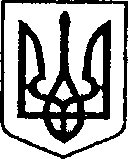                                                              УКРАЇНА                                                           ЧЕРНІГІВСЬКА ОБЛАСТЬ            Н І Ж И Н С Ь К А    М І С Ь К А    Р А Д А 19 сесія VIII скликанняР І Ш Е Н Н Явід 20 січня 2022 року                         м. Ніжин	                          № 34-19/2022Про передачу в господарське відання нежитлового приміщення «котельня», розташованого за адресою: місто Ніжин, вулиця Воздвиженська, будинок 3В  та внесення змін до Договору оренди нерухомого майна, що належить до комунальної власностіНіжинської територіальної громади № 35 від 01 листопада 2021 рокуВідповідно до статей 25, 26, 42, 59, 60, 73 Закону України «Про місцеве самоврядування в Україні», Регламенту Ніжинської міської ради Чернігівської області VIII скликання, затвердженого рішенням Ніжинської міської ради від 27 листопада 2020 року № 3-2/2020 (зі змінами), листа Управління житлово-комунального господарства та будівництва від 13 січня 2022 року та листа комунального підприємства «Оренда комунального майна» від 13 січня 2022 року, міська рада вирішила: 1.Припинити право оперативного управління за  Управлінням житлово-комунального господарства та будівництва Ніжинської міської ради на нежитлове приміщення «котельня», загальною площею 511,3 кв.м., за адресою: місто Ніжин, вулиця  Воздвиженська, будинок 3В. 2.Передати в господарське відання комунальному підприємству «Оренда комунального майна» Ніжинської міської ради нежитлове приміщення «котельня», загальною площею 511,3 кв.м., за адресою: місто Ніжин, вулиця  Воздвиженська, будинок 3В. 3.Внести зміни до пунктів 3.3,  3.3.1 та 15 частини І. Змінювані умови Договору оренди нерухомого майна, що належить до комунальної власності Ніжинської територіальної громади №35 від 01 листопада 2021 року. 4.Невикористані кошти від орендної плати, сплачені балансоутримувачу - Управлінню житлово-комунального господарства та будівництва Ніжинської міської ради, спрямувати на рахунок комунального підприємства «Оренда комунального майна» Ніжинської міської ради.5.Управлінню житлово-комунального господарства та будівництва Ніжинської міської ради (Кушніренку А.М.) та комунальному підприємству «Оренда комунального майна» Ніжинської міської ради (Шумейко О.М.) забезпечити приймання-передачу комунального майна, згідно чинного законодавства.6.Начальнику відділу комунального майна управління комунального майна та земельних відносин Ніжинської міської ради Чернігівської області Федчун Н.О., забезпечити оприлюднення даного рішення на офіційному сайті Ніжинської міської ради протягом п’яти робочих днів після його прийняття.  7.Організацію виконання даного рішення покласти на першого заступника міського голови з питань діяльності виконавчих органів ради Вовченка Ф.І., начальника управління комунального майна та земельних відносин Ніжинської міської ради Онокало І.А., директора комунального підприємства «Оренда комунального майна» Ніжинської міської ради Шумейко О.М., начальника управління житлово-комунального господарства та будівництва Ніжинської міської ради (Кушніренка А.М.).8.Контроль за виконанням даного рішення покласти на постійну комісію міської ради з питань житлово-комунального господарства, комунальної власності, транспорту і зв’язку та енергозбереження (голова комісії –  Дегтяренко В.М.).Міський голова							      Олександр КОДОЛАВізують:Начальник управління комунального майна та земельних відносин Ніжинської міської ради		  Ірина ОНОКАЛО Перший заступник міського голови з питань діяльності виконавчихорганів ради                                                     	                    Федір ВОВЧЕНКОСекретар Ніжинської міської ради                       	            Юрій ХОМЕНКОНачальник відділу юридично-кадрового забезпечення апарату виконавчого комітету Ніжинської міської ради    		                                            В`ячеслав ЛЕГАГоловний спеціаліст – юрист відділу бухгалтерськогообліку, звітності та правового забезпечення управліннікомунального майна та земельних відносин Ніжинськоїміської ради					   		       Сергій САВЧЕНКОГолова постійної комісії міської ради з питаньжитлово-комунального господарства, комунальноївласності, транспорту і зв’язку та енергозбереження	                                                  Вячеслав ДЕГТЯРЕНКОГолова постійної комісії міської ради з питаньрегламенту, законності, охорони прав і свобод громадян,запобігання корупції, адміністративно-територіальногоустрою, депутатської діяльності та етики                                Валерій САЛОГУБ